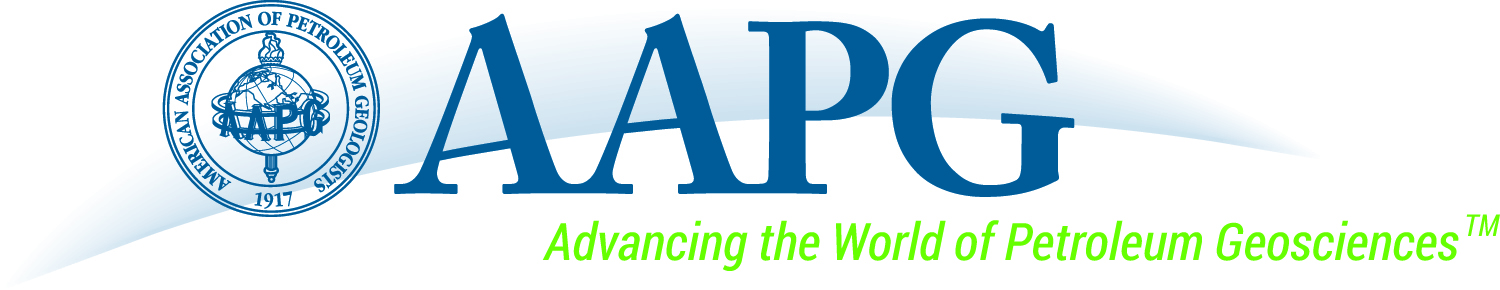 If nominated by the Advisory Council and Executive Committee: I, ________________, do solemnly agree to actively run for an officer position and to serve in that office if elected. I recognize the considerable time demands required of Executive Committee service.What office were you nominated for? (Select one)Although I may have been nominated for the above named office, I am also willing to be considered and potentially serve the Association in the following alternative office(s).   □ President-Elect		□ Vice President, Sections	□ Vice President, Regions
□ Secretary			□ Treasurer			□ Editor What are your strengths for your nominated position? (Please limit to 250-300 words) __________________________________________________________________________________________
Why are you willing to serve? (Please limit to 250-300 words) __________________________________________________________________________________________I have attached a 4”x6” photos (black & white or color) for inclusion with my nomination material. Yes □	 No □ I understand that my nomination will be retained in the Nominations Book for three years, and longer if renominated.
Signed: _______________________________________________ 	Date: _____________________________Please forward the SIGNED commitment statement either by fax, mail or as a scanned pdf to the person nominating you so the AAPG Officer Nomination Form may be attached and forwarded to AAPG. A signed statement needs to appear in the nomination book along with your Nomination form. I have been nominated by: ______________________________________This form should be returned to the person nominating you so the AAPG Officer Nomination Form may be attached and forwarded to:  Karin Alyea and Vicki Beighle, AAPG, P.O. Box 979, Tulsa, OK 74101Fax: (918) 560-2694 | Email: kalyea@aapg.org and vbeighle@aapg.org | Phone: (918) 560-9407The deadline for receipt of all related forms is 1 August 2017.President-Elect 	Job Description Summary:CEO responsibilitiesCommunicator Availability Substantial travel requiredSix-year commitmentCommunication skills-external, with mediaPrepares budget for ensuing fiscal yearVice President, Sections Job Description Summary:Serves in the absence of the PresidentMaster of Ceremonies for Honors & Awards at Annual Meetings. Two-year commitment; Executive Committee may meet a minimum of 5-6 times a yearExecutive Committee liaison with various committeesVice President, Regions Job Description Summary:Serves in the absence of the PresidentMaster of Ceremonies for Honors & Awards at International MeetingsTwo-year commitment; Executive Committee may meet a minimum of 5-6 times a yearExecutive Committee liaison with various committeesSecretary 			Job Description Summary:Responsible for minutes of all meetings of the Executive CommitteeResponsible for correspondence and 
mailing listsTwo-year obligation; EC may meet a 
minimum of 5-6 times a yearPolicy oversight of all non-technical and 
non-peer reviewed publications and
communicationsEC liaison with various committees Treasurer Job Description Summary:May serve on the Committee on InsuranceServes on the Committee on InvestmentsPrepares Annual ReportSupervises receipt of all funds and, under direction of the EC, is responsible for all disbursements of Association fundsApproves President’s expense accountSense of money management requiredA two-year commitment; EC may meet a minimum of 5-6 times a yearEC liaison with various committeesEditorJob Description Summary:General supervision and final authority in soliciting, accepting and rejecting all material on technical subjects for publication in the Bulletin or in special publications.Prepares annual report on editorial activitiesAppoints, replaces and reappoints all volunteer Associate EditorsThree-year commitment; EC may meet 3-5 times a year.EC liaison with various committees